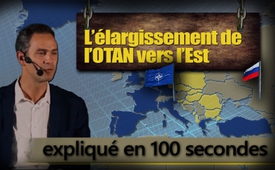 L’élargissement de l’OTAN vers l’Est expliqué en 100 secondes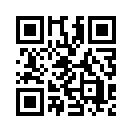 L’OTAN était une alliance de défense destinée à faire contrepoids aux États de l'ancien Pacte de Varsovie ; mais après l'effondrement de l'Union soviétique et la fin de la guerre froide, cette motivation n’était plus justifiée. Cependant, comme la revendication des États-Unis en matière de leadership mondial est essentiellement mise en œuvre avec l'aide de l'OTAN, cette dernière a été maintenue pour servir ces intérêts américains.L’élargissement de l’OTAN vers l’Est expliqué en 100 secondes

L’OTAN était une alliance de défense destinée à faire contrepoids aux États de l'ancien Pacte de Varsovie ; mais après l'effondrement de l'Union soviétique et la fin de la guerre froide, cette motivation n’était plus justifiée. Cependant, comme la revendication des États-Unis en matière de leadership mondial est essentiellement mise en œuvre avec l'aide de l'OTAN, cette dernière a été maintenue pour servir ces intérêts américains. Non seulement de nouvelles images d'ennemis ont été créées à cette fin, comme la guerre contre le terrorisme et la résistance à la Russie « agresseur » (entre guillemets), mais de nouveaux États membres ont également été recrutés au sein de l'OTAN, c'est-à-dire que l'OTAN a été élargie. L'expansion de l'OTAN vers l'Est consiste en l'adhésion à l'OTAN des États de l'ancien Pacte de Varsovie, des États baltes et des États de l’ex-Yougoslavie. L'OTAN se rapproche ainsi toujours plus de la frontière immédiate avec la Fédération de Russie et poursuit une politique d'encerclement provocatrice et capable de mettre le feu aux poudres.

En bref, lors d'une table ronde sur la chaîne Internet cine2012tv, l'historien, politologue et chercheur sur la paix Daniele Ganser explique en seulement 100 secondes le contexte, l'illégalité et la dangerosité de l’élargissement de l'OTAN vers l'Est. Cine2012tv aborde des sujets qui ne sont pas couverts par le mainstream et met ses programmes à disposition gratuitement.


D.Ganser :
En 1990, la Russie a permis à l’Allemagne de fusionner la RDA avec la RFA, et ainsi toute l'Allemagne est devenue membre de l'OTAN. Les Russes ont retiré leurs troupes de la RDA et la seule chose que Gorbatchev ait dite à l'époque était : Mais je ne veux pas de l'élargissement de l'OTAN à l'est. Les Allemands et les Américains ont dit, bien sûr, pas d'élargissement de l'OTAN à l'est, nous n'élargirons pas l'OTAN d'un centimètre. Puis la Pologne a rejoint l'OTAN, puis la Roumanie a rejoint l'OTAN, puis la Bulgarie, puis l'Albanie, puis la Croatie, puis l'Estonie, la Lettonie, la Lituanie. À un moment donné, les Russes ont dit : Ça va pas, la tête ? Et puis en 2008 l'OTAN a décidé : l'Ukraine, nous la voulons aussi dans l'OTAN. Et puis Ianoukovitch, le président, a dit : Non, non, non, je ne veux pas faire partie de l'OTAN. Oui, il a été renversé le 20 février 2014, avec des tireurs d'élite à Kiev qui tirent sur les gens. Ils tuent des flics et des manifestants, très clairement une opération sous faux pavillon. Avec une opération sous faux pavillon on peut déstabiliser n'importe quel pays. Alors Porochenko est amené. Porochenko veut entrer dans l'OTAN et à la fin c'est emballé en disant : Oui, les Russes, ils sont super agressifs. Poutine n'a fait que contrer. Donc si vous voyez cela comme une partie d'échecs : l'OTAN ouvre, pousse les pions de plus en plus loin, c'est l'élargissement de l'OTAN vers l'Est. Puis elle bat la reine, la reine tombe, et seulement alors Poutine contre afin que son roi ne tombe pas et il prend la Crimée parce que là, il a la flotte de la mer Noire. Il a aussi ses bases en Syrie, il a Latakia, ce sont bien sûr des bases militaires, et les Russes, vous le savez, ce sont de bons joueurs d'échecs. Et là aussi, nous sommes assez bêtes pour croire que c'est réellement comme c’est écrit dans l’édition du dimanche du journal suisse NZZ.de hm.Sources:https://www.youtube.com/watch?v=XmbNigyICaECela pourrait aussi vous intéresser:#DanieleGanser-fr - www.kla.tv/DanieleGanser-fr

#Ukraine-fr - www.kla.tv/Ukraine-fr

#OTAN - www.kla.tv/OTAN

#RegardParDessusLaCloture - par dessus la clôture - www.kla.tv/RegardParDessusLaClotureKla.TV – Des nouvelles alternatives... libres – indépendantes – non censurées...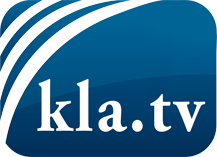 ce que les médias ne devraient pas dissimuler...peu entendu, du peuple pour le peuple...des informations régulières sur www.kla.tv/frÇa vaut la peine de rester avec nous! Vous pouvez vous abonner gratuitement à notre newsletter: www.kla.tv/abo-frAvis de sécurité:Les contre voix sont malheureusement de plus en plus censurées et réprimées. Tant que nous ne nous orientons pas en fonction des intérêts et des idéologies de la système presse, nous devons toujours nous attendre à ce que des prétextes soient recherchés pour bloquer ou supprimer Kla.TV.Alors mettez-vous dès aujourd’hui en réseau en dehors d’internet!
Cliquez ici: www.kla.tv/vernetzung&lang=frLicence:    Licence Creative Commons avec attribution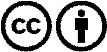 Il est permis de diffuser et d’utiliser notre matériel avec l’attribution! Toutefois, le matériel ne peut pas être utilisé hors contexte.
Cependant pour les institutions financées avec la redevance audio-visuelle, ceci n’est autorisé qu’avec notre accord. Des infractions peuvent entraîner des poursuites.